§422.  Insurance of deposits or accounts1.  Requirement.  A financial institution organized under the laws of this State or a branch of an out-of-state financial institution authorized to do business in this State shall take any action necessary to have its deposits or accounts insured by the FDIC.  For purposes of this section, a branch of an out-of-state financial institution does not include a branch of a foreign bank that is not eligible for insurance of accounts by the FDIC.[PL 1997, c. 398, Pt. I, §13 (AMD).]2.  Transition period. [PL 1981, c. 155, §1 (RP).]3.  Failure to obtain insurance. [PL 1981, c. 155, §1 (RP).]4.  Applicable law.  A financial institution that has its deposits or accounts insured pursuant to this section shall comply with all statutes and regulations governing the insurance of deposits or accounts by the FDIC.  This section may not be construed as repealing, modifying or impairing any powers, duties, rights or responsibilities under the provisions of this Title of the superintendent or of the financial institution so insured.[PL 1997, c. 398, Pt. I, §13 (AMD).]5.  Exception.  A financial institution organized pursuant to Part 12 is not required to have its deposits or accounts insured by the FDIC.[PL 1997, c. 398, Pt. I, §13 (NEW).]SECTION HISTORYPL 1975, c. 500, §1 (NEW). PL 1975, c. 670 (AMD). PL 1977, c. 621 (AMD). PL 1981, c. 155, §1 (AMD). PL 1995, c. 628, §22 (AMD). PL 1997, c. 398, §I13 (AMD). The State of Maine claims a copyright in its codified statutes. If you intend to republish this material, we require that you include the following disclaimer in your publication:All copyrights and other rights to statutory text are reserved by the State of Maine. The text included in this publication reflects changes made through the First Regular and First Special Session of the 131st Maine Legislature and is current through November 1. 2023
                    . The text is subject to change without notice. It is a version that has not been officially certified by the Secretary of State. Refer to the Maine Revised Statutes Annotated and supplements for certified text.
                The Office of the Revisor of Statutes also requests that you send us one copy of any statutory publication you may produce. Our goal is not to restrict publishing activity, but to keep track of who is publishing what, to identify any needless duplication and to preserve the State's copyright rights.PLEASE NOTE: The Revisor's Office cannot perform research for or provide legal advice or interpretation of Maine law to the public. If you need legal assistance, please contact a qualified attorney.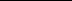 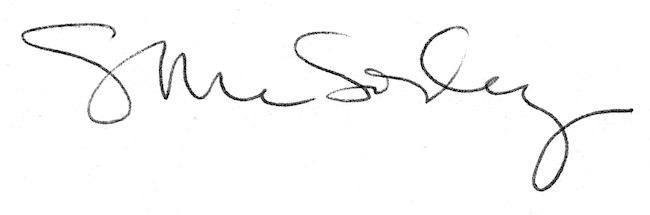 